แบบหนังสือรายงานการจำหน่ายนักเรียน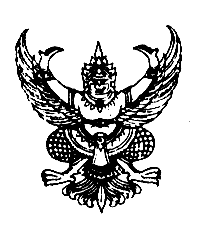 ที่ .................(๑).................				      	เขียนที่.......................(๒).......................						      		................................................................					     	 วันที่....(๓)....เดือน.........(๔).............พ.ศ. .......(๕)........เรื่อง  รายงานการจำหน่ายนักเรียนเรียน  ................(๖)...............สิ่งที่ส่งมาด้วย	บัญชีรายชื่อนักเรียนที่จำหน่ายนักเรียน				จำนวน.......(๗).......ชุดด้วย โรงเรียน.............................(๘)........................ได้จำหน่ายนักเรียนออกจากทะเบียนนักเรียน รวม...........(๙)..........ราย แยกแต่ละสาเหตุ ดังนี้อายุพ้นเกณฑ์การศึกษา				จำนวน.......(๑๐).......รายเรียนจบชั้นประถมศึกษาปีที่ ๖				จำนวน.......(๑๐).......รายเรียนจบชั้นมัธยมศึกษาปีที่ ๓				จำนวน.......(๑๐).......ราย		รายละเอียดตามบัญชีรายชื่อนักเรียนที่จำหน่ายที่ส่งมาพร้อมหนังสือนี้จึงเรียนมาเพื่อโปรดทราบ    ขอแสดงความนับถือ(ลงชื่อ)………….….(๑๑)……………….          (……....…..(๑๒)…..……….)					 ตำแหน่ง...............(๑๓)..................คำอธิบายการกรอกแบบ พฐ.๒๐/๓		แบบ พฐ.๒๐/๓ มีไว้สำหรับให้สถานศึกษารายงานการจำหน่ายนักเรียนออกทะเบียนนักเรียนให้สำนักงานเขตพื้นที่การศึกษาได้ทราบ		ช่อง ๑		เลขที่หนังสือ		ช่อง ๒		ชื่อและที่ตั้งของสถานศึกษาช่อง ๓-๕	วัน เดือน ปีที่ออกหนังสือ		ช่อง ๖		ผู้อำนวยการสำนักงานเขตพื้นที่การศึกษาช่อง ๗		จำนวนบัญชีรายชื่อนักเรียนที่จำหน่าย		ช่อง ๘		ชื่อสถานศึกษาที่ขอจำหน่ายนักเรียนช่อง ๙		จำนวนนักเรียนจำหน่ายทั้งหมด	ช่อง ๑๐		จำนวนนักเรียนที่จำหน่ายแยกแต่ละสาเหตุ	ช่อง ๑๑-๑๓	ชื่อและตำแหน่งผู้บริหารสถานศึกษา...................................................................